судебных почерковедческих экспертиз и технических экспертиз документов;      судебных баллистических экспертиз;   судебных портретных и фототехнических экспертиз.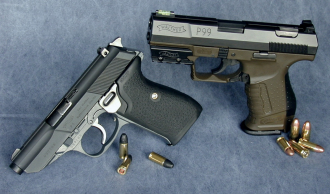 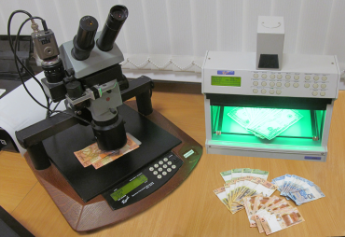 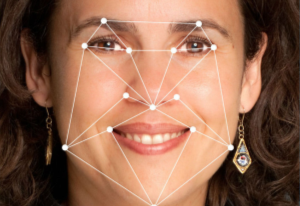      Управление Государственного комитета судебных экспертиз Республики Беларусь по Могилевской области осуществляет отбор кандидатов на учебу в учреждение образования «Академия Министерства внутренних дел Республики Беларусь» на следственно-экспертный факультет по специальности «Судебные криминалистические экспертизы» в интересах Государственного комитета судебных экспертиз Республики Беларусь.НАШ АДРЕС:г.Бобруйск, ул.М.Горького, д.1 (4 этаж, кабинет № 412) КОНТАКТНЫЕ ТЕЛЕФОНЫ:Бобруйский межрайонный отдел Государственного комитета судебных экспертиз Республики БеларусьНачальник отдела: 80225 402088Заместитель начальника отдела:Кундиков Егор Сергеевич80225 669512г.Бобруйск, ул.М.Горького, д.1     Получить информацию о Государственном комитете судебных экспертиз Республики Беларусь можно на официальном сайте: sudexpert.gov.by.Государственный комитетсудебных экспертизРеспублики БеларусьУправление по Могилевской области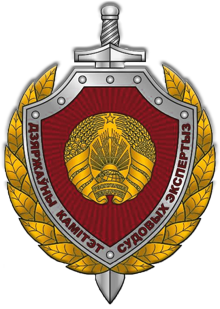        ОБЪЕКТИВНОСТЬ             ЧЕСТЬ          ОТЕЧЕСТВОАбитуриенту 2021Государственный комитетсудебных экспертизРеспублики БеларусьУправление по Могилевской области       ОБЪЕКТИВНОСТЬ             ЧЕСТЬ          ОТЕЧЕСТВОАбитуриенту 2021     После обучения в Академии МВД эксперты получают право самостоятельного проведения:     судебных дактилоскопических и трасологических экспертиз, экспертиз холодного и метательного оружия;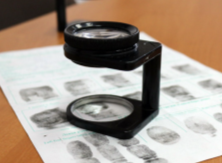 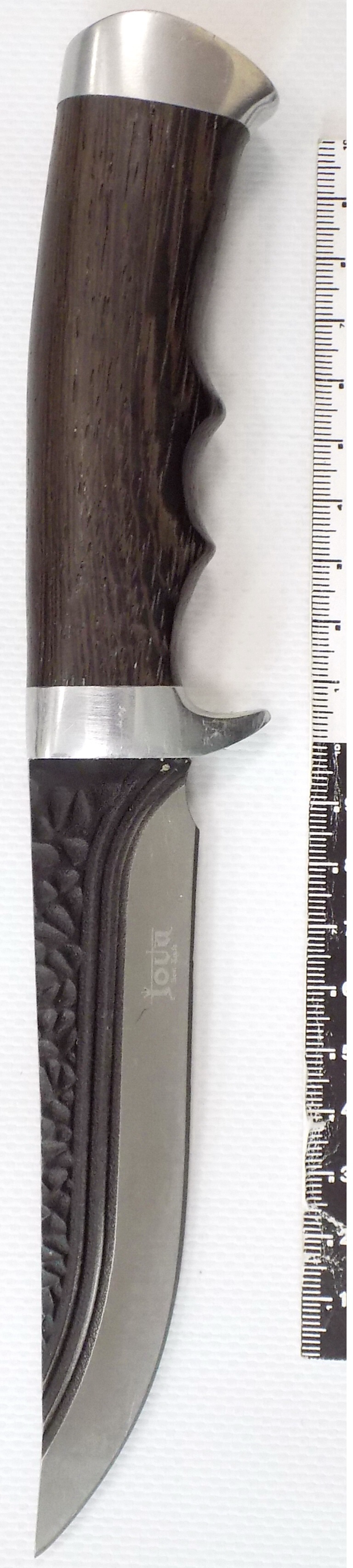 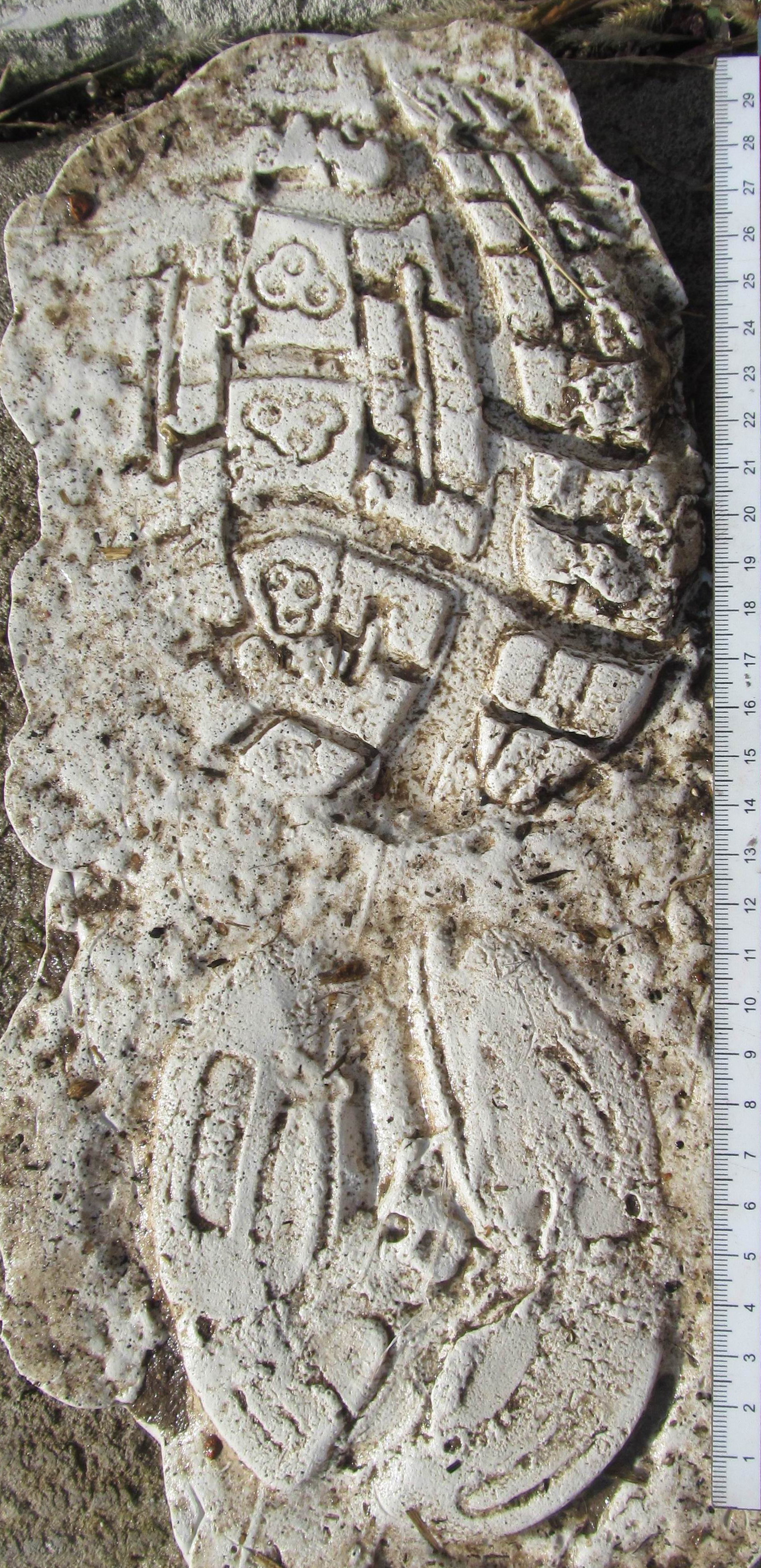 КАНДИДАТАМИ МОГУТ СТАТЬ:     граждане Республики Беларусь из числа гражданской молодежи, которым в году поступления исполняется (либо уже исполнилось) 17 лет (не старше 25 лет);     получающие (получившие) общее среднее, профессионально-техническое либо среднее специальное образование;     не имеющие по состоянию здоровья противопоказаний для прохождения службы.ВАМ ПРЕДЛАГАЕТСЯ:     полное государственное обеспечение на период обучения (бесплатное проживание в общежитии учреждения образования, предоставление форменного обмундирования, обеспечение питанием, выплата ежемесячного денежного довольствия);     бесплатное высшее юридическое образование (срок обучения – 4 года);     по окончании обучения – присвоение квалификации «Судебный эксперт- криминалист. Юрист» и специального звания лейтенант юстиции, гарантированное трудоустройство в подразделения Государственного комитета судебных экспертиз Республики Беларусь Могилевской области;     социальную защиту, предусмотренную законодательством для сотрудников Государственного комитета судебных экспертиз Республики Беларусь и членов их семей (государственное страхование и медицинское обслуживание, возможность получения арендного жилья и перспектива строительства собственного жилья с использованием льготного кредита и др.).КАНДИДАТАМИ МОГУТ СТАТЬ:     граждане Республики Беларусь из числа гражданской молодежи, которым в году поступления исполняется (либо уже исполнилось) 17 лет (не старше 25 лет);     получающие (получившие) общее среднее, профессионально-техническое либо среднее специальное образование;     не имеющие по состоянию здоровья противопоказаний для прохождения службы.ВАМ ПРЕДЛАГАЕТСЯ:     полное государственное обеспечение на период обучения (бесплатное проживание в общежитии учреждения образования, предоставление форменного обмундирования, обеспечение питанием, выплата ежемесячного денежного довольствия);     бесплатное высшее юридическое образование (срок обучения – 4 года);     по окончании обучения – присвоение квалификации «Судебный эксперт- криминалист. Юрист» и специального звания лейтенант юстиции, гарантированное трудоустройство в подразделения Государственного комитета судебных экспертиз Республики Беларусь Могилевской области;     социальную защиту, предусмотренную законодательством для сотрудников Государственного комитета судебных экспертиз Республики Беларусь и членов их семей (государственное страхование и медицинское обслуживание, возможность получения арендного жилья и перспектива строительства собственного жилья с использованием льготного кредита и др.).Чтобы стать курсантомАкадемии МВД необходимо*:до 2 апреля 2021 года лично обратиться в Бобруйский межрайонный отдел Государственного комитета судебных экспертиз Республики Беларусь по месту жительства для прохождения собеседования с начальником подразделения и получения справки-рекомендации для поступления на следственно-экспертный факультет;     до 15 апреля 2021 года подать в отдел внутренних дел по месту жительства заявление и справку-рекомендацию Государственного комитета судебных экспертиз Республики Беларусь о поступлении на следственно-экспертный факультет в Академию МВД для последующего оформления личного дела;     в сроки, установленные Министерством образования Республики Беларусь, пройти централизованное тестирование по предметам: русский или белорусский язык, обществоведение, иностранный язык.     *Порядок приема в учреждение образования «Академия Министерства внутренних дел Республики Беларусь» на 2021 год размещен на официальном сайте Академии МВД (www.amia.by) в разделе «Поступающим».ЖЕЛАЕМ УСПЕХОВ!